 
2018-2019 Request Approval for School Professional Development Title IIA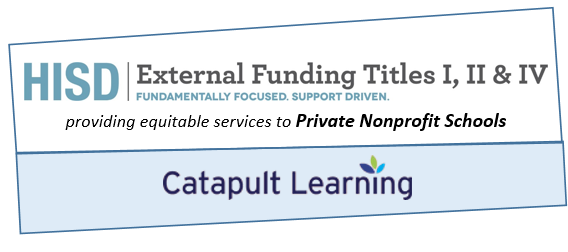 SCHOOL CONTACT INFORMATIONDocumentationEstimated BudgetauthorizationI authorize the use of Title IIA funds to support the professional development activity stated above.  This professional development activity supports the instructional needs of our students and professional development plan of our school. All invoices are to be paid 30 days from the date of the invoice.SIGNATURESPlease remember that you have to pay for everything up front and submit receipts, proof of payment and certificates of completion of the workshop.  Also remember that shared receipts may not be submitted.  According to Title II and HISD guidance (attached), all submitted receipts must be itemized, show no alcohol purchases and must total the amount that is being requested for reimbursementSchool Name:Date Requested:Name of Participant:School Position:Participant Email:Participant Phone:Participant Fax:School Phone:School Address:Principal:Date:Location:Conference/Workshop Title:Number and Class of AttendeesDescribe the requested professional development activity based upon the school needs assessment:Describe the requested professional development activity based upon the school needs assessment:Describe the requested professional development activity based upon the school needs assessment:Describe the requested professional development activity based upon the school needs assessment:Include a detailed description of the conference or workshop (announcement, agenda, session topics, etc.).Registration Fee (attach proof of payment by individual)  $Lodging (per diem amount or city based on federal travel rates)$Mileage (.565 cents per mile) or airline ticket, whichever is less$Meals (per diem amount for city based on federal travel rates) 
*Itemized receipts required for all meal reimbursements.$TOTAL REIMBURSEMENT REQUESTED:$Principal SignatureDatePD Manager SignatureDateApproved             Not Approved             Title II Ineligible             Unaligned to Need AssessmentApproved             Not Approved             Title II Ineligible             Unaligned to Need AssessmentApproved             Not Approved             Title II Ineligible             Unaligned to Need AssessmentApproved             Not Approved             Title II Ineligible             Unaligned to Need Assessment